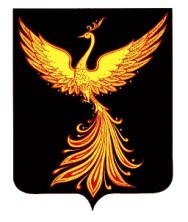 ЗАКЛЮЧЕНИЕконтрольно-счетного органа Палехского муниципального  района на проект решения Совета Раменского сельского поселения «О бюджете Раменского сельского  поселения на 2018 год и на плановый период 2019 и 2020 годов»п. Палех                                                                                    «22» декабря  2017 года	1.Общие положенияНастоящее экспертное заключение подготовлено контрольно-счетной органом Палехского муниципального района (далее по тексту контрольно-счётный орган) на основе требований Бюджетного Кодекса Российской Федерации,  решения Совета Раменского сельского поселения от 18.09.2015 года № 11-1 «О бюджетном процессе Раменского сельского поселения» (с последующими изменениями и дополнениями), на основании решения Совета Палехского муниципального района от 29.09.2011 № 61 «Об утверждении Положения о контрольно-счетном органе  Палехского муниципального района», иных законодательных и нормативных правовых актов Российской Федерации, Ивановской области и Палехского муниципального района.Проект решения Совета Раменского сельского поселения «О бюджете Раменского сельского поселения на 2018 год и на плановый период 2019-2020 годов», вместе с пояснительной запиской представлен в Контрольно-счетный орган Палехского муниципального района 05.12.2017г.Одновременно с проектом решения Совета Раменского сельского поселения «О бюджете Раменского сельского поселения на 2018 год и на плановый период 2019-2020 годов» были представлены:приложение 1 «Нормативы распределения доходов бюджета Раменского сельского поселения  на 2018 год и на плановый период 2019-2020 годов»;приложение 2 «Доходы бюджета Раменского сельского поселения по кодам классификации доходов бюджетов на 2018 год и на плановый период 2019-2020 годов»;приложение 3 «Перечень  главных администраторов доходов бюджета Раменского сельского поселения, закрепляемые  за ними виды (подвиды) доходов бюджета муниципального района на  2018 год и на плановый период 2019 и 2020 годов»;приложение 4 «Источники внутреннего финансирования дефицита бюджета Раменского сельского поселения на 2018 год и на плановый период 2019-2020 годов»;приложение 5 «Перечень главных администраторов источников внутреннего финансирования дефицита бюджета Раменского сельского поселения  на 2018 год и на плановый период 2019-2020 годов»;приложение 6 «Распределение бюджетных ассигнований по целевым статьям (муниципальным программам Раменского сельского поселения и не включенным в муниципальные программы  Раменского сельского поселения направлениям деятельности органов местного самоуправления Раменского сельского поселения, группам, подгруппам видов расходов классификации  расходов бюджета Раменского сельского поселения на 2018 год;приложение 7 «Распределение бюджетных ассигнований по целевым статьям (муниципальным программам Раменского сельского поселения и не включенным в муниципальные программы Раменского сельского поселения направлениям деятельности органов местного самоуправления Раменского сельского поселения, группам, подгруппам видов расходов классификации  расходов бюджета Раменского сельского поселения на 2019 год и 2020 годов»;            - приложение 8 «Ведомственная структура расходов бюджета Раменского сельского поселения на 2018 год;            - приложение 9 «Ведомственная структура расходов бюджета Раменского сельского поселения на 2019 год и 2020 год;            - приложение 10 «Распределение бюджетных ассигнований бюджета Раменского сельского поселения по разделам и подразделам классификации расходов бюджетов на 2018 год и на плановый период 2019-2020 годов;      - приложение 11  «Программа муниципальных заимствований Раменского сельского поселения на 2018 год и на плановый период 2019 и 2020 годов;             -приложение 12 «Программа муниципальных гарантий Раменского сельского поселения в валюте Российской Федерации на 2018 год и на плановый период 2019-2020 годов».пояснительная записка к проекту решения Совета Раменского сельского поселения «О бюджете Раменского сельского поселения на 2018 год и на плановый период 2019-2020 годов»»;прогноз основных характеристик консолидированного бюджета Раменского сельского поселения на 2018 год и на плановый период 2019-2020 годов;оценка ожидаемого исполнения бюджета Раменского сельского поселения за 2017 год;основные направления бюджетной  и налоговой политики Раменского сельского поселения на 2018 год и на плановый период 2019-2020 годов;прогноз  социально-экономического  развития Раменского сельского поселения на 2018 год и на плановый период до 2020 года;предварительные итоги социально-экономического развития Раменского сельского поселения за 9 месяцев 2017 года и ожидаемые итоги социально-экономического развития за 2017 год;сведения о верхнем пределе муниципального долга по состоянию на 1 января года, следующего за очередным финансовым годом Раменского сельского поселения;проект Программы муниципальных заимствований Раменского сельского поселения на 2018 год  и на плановый период 2019 и 2020 годов (приложение 11 к проекту решения Совета Раменского сельского поселения);проект Программы муниципальных гарантий Раменского сельского поселения  в валюте Российской Федерации на 2018 год и на плановый период 2019-2020 годов  (приложение 12 к проекту решения Совета Раменского сельского поселения);Перечень и содержание документов, представленных одновременно с проектом решения соответствует ст.184.1 и ст. 184.2 Бюджетного кодекса РФ и ст.5 «Положения о бюджетном процессе Палехского муниципального района».2. Прогноз социально-экономического развития Раменского сельского поселения на 2018 год и плановый период 2019-2020 годов.Согласно ст. 37 БК РФ принцип достоверности бюджета означает надежность показателей прогноза социально-экономического развития соответствующей территории,  реалистичность расчета доходов и расходов бюджета. Согласно ст.169 БК РФ проект бюджета составляется на основе прогноза социально-экономического развития в целях финансового обеспечения расходных обязательств.В представленном прогнозе учтена сложившаяся ситуация в экономической и социальной сферах, факторы и тенденции развития, ожидаемые итоги хозяйствующих субъектов за 2017 год.Условия, отражённые в прогнозе социально-экономического развития Раменского сельского поселения на 2018 год и на плановый период 2019-2020 годов содержат ожидаемые в текущем году и прогнозируемые на очередной финансовый год и плановый период значения показателей.Среднегодовая численность постоянно проживающего населения на 2018 год оценивается 1,349 тыс. человек.По прогнозу в Раменском сельском поселении в 2018-2020 годах  ожидается умеренный рост  практически по всем экономическим показателям в абсолютном выражении и темпов роста в сопоставимых ценах.        Средняя заработная плата в 2018 году прогнозируется в размере 11,0 тыс.рублей. Дальнейший «темп роста» средней заработной платы в 2019 и в 2020 годах составит соответственно 7,0 % и 5,0 %.3. Общая характеристика проекта решения Совета Раменского сельского поселения «О бюджете Раменского сельского поселения на 2018 год и на плановый период 2019 и 2020 годов.»      Представленный на утверждение Совета Раменского сельского поселения проект решения «О бюджете Раменского сельского поселения на 2018 год и на плановый период 2019 и 2020 годов» состоит из 9 пунктов и 12 приложений.Проектом предлагается утвердить следующие основные характеристики местного бюджета на 2018- 2020 года. (Таблица 1)Таблица 1.(тыс. руб.)Доходы и расходы местного бюджета в прогнозируемом периоде 2019-2020 гг запланированы в среднем на уровне доходов 2017 года в первоначальной редакции.   Надо отметить, доходы и расходы бюджета на 2018 год запланированы на 1206,8 тыс. руб. (11,3%)  больше доходов и расходов, утвержденных решением Совета Раменского сельского поселения на 2017 год в первоначальной редакции, но на 538,4 тыс. руб. (4,3%) меньше  ожидаемого исполнения бюджета.Дефицит бюджета в 2018 году и плановом периоде 2019-2020 годов составит 0,0 тыс. рублей.  Верхний предел муниципального внутреннего долга Раменского сельского поселения на 1 января 2018 года, а так же на 01 января 2019года и 01 января 2020 года  планируется в сумме 0,0 тыс. рублей, в том числе верхний предел долга по муниципальным гарантиям в сумме 0,0 тыс. рублей.Общий объем бюджетных ассигнований, направленных на исполнение публичных нормативных обязательств, запланирован на 2017-2019 года в сумме 0,00 тыс.руб.Резервный фонд Раменского сельского поселения запланирован на 2018 год и на 2019 и 2020 года – по 50,0 тыс. руб. Проектом планируется, что в 2018 году местный бюджет будут исполнять 2 главных администраторов доходов, 1- источник финансирования дефицита местного бюджета и 1  распорядитель бюджетных средств.4. Доходная часть Проекта бюджета Раменского сельского поселения на 2018 год и на плановый период 2019 и 2020 годовСогласно проекту решения Совета Раменского сельского поселения «О бюджете Раменского сельского поселения на 2018 год и на плановый период 2019 и 2020 годов» общий объём доходов бюджета запланирован на 2018 год в сумме 11 920 875,72 руб.Таблица 2 (тыс. руб.)Согласно представленному проекту доходы местного бюджета в 2018 году и плановом периоде 2019 и 2020 годах будут сформированы за счет:1) Налоговых поступлений в общей сумме 1587,0 тыс.рублей (уровень доходов бюджета на 2017 год в первоначальной редакции), и на 794,5 тыс. руб 33,4 % меньше ожидаемого значения по исполнению доходов в 2017 году; 2) Безвозмездных поступлений в общей сумме 10 333,9 тыс. рублей, что на 12,8% больше относительно уровня безвозмездных поступлений бюджета 2017года в первоначальной редакции и на уровне ожидаемого значения по исполнению безвозмездных доходов в 2017 году.Структура доходов местного бюджета на 2018 год представлена диаграммой: 4.1 Налоговые доходыАнализ показывает, что в 2018 году, как и прежде, основными источниками собственных (налоговых и неналоговых) доходов бюджета Раменского сельского поселения останутся налоговые доходы. На их долю в 2018 году придется 100,0 % от всей суммы налоговых и неналоговых доходов местного бюджета (1587,0 тыс. руб).В свою очередь, основными источниками поступлений налоговых доходов в местный бюджет в 2018 году будут поступления от налога на имущество в сумме 1473 тыс. руб.  или 92,8%  и налога на доходы в сумме 114,0 тыс. рублей, что составит  соответственно 7,2 % от всей суммы налоговых доходов.4.2 Неналоговые доходыНе запланированы.4.3 Безвозмездные поступленияВ составе доходов местного бюджета предусматриваются безвозмездные поступления из бюджетов других уровней.Согласно представленному проекту решения Раменского сельского поселения «О бюджете Раменского сельского поселения на 2018год и на плановый период 2019 и 2020 года»  объём безвозмездных поступлений в местный бюджет предлагается утвердить на 2018 год в общей сумме 10 333,9 тыс. рублей, что немногим больше ожидаемой суммы поступлений за 2017 год. (на 2,5%)Объём указанных средств, предусмотренный проектом решения, характеризуется показателями, приведенными в таблице 3:                                                                                                                  Таблица 3 ( тыс. руб.)Анализ показывает, что основным источником безвозмездных поступлений в бюджет Раменского сельского поселения являются дотации от других бюджетов бюджетной системы Российской Федерации и межбюджетные трансферты из бюджета Палехского муниципального района, на их долю в 2018 году придется соответственно 54,4 %  и 43,7 % от всей суммы безвозмездных поступлений в бюджет поселения.Субсидии от других бюджетов бюджетной системы Российской Федерации предусмотрены в сумме 122,8 тыс. рублей, а субвенции - в сумме 60,6 тыс. руб. (на уровне 2017 года). В последующем на основании показателей принятого областного закона об областном бюджете на 2018 год объемы безвозмездных поступлений  будут уточнены.5. Расходная часть Проекта бюджета Раменского сельского поселения на 2018 год и на плановый период 2019 и 2020 годовСтруктура расходов бюджета муниципального образования соответствует основным полномочиям поселения, определенным Законом Российской Федерации от 6 октября 2003 года №131-ФЗ «Об общих принципах организации местного самоуправления в Российской Федерации».Общий объем расходов бюджета Раменского сельского поселения в 2018 году планируется в сумме 11 920,9 тыс. рублей. Это на 1073,7 тыс. рублей или на 7,3 % меньше ожидаемых расходов за 2017 год. Запланированные расходы бюджета на 2019 и 2020 год меньше величины расходов на 2018 год на 22,6 % и  на 24,5% соответственно.    Структура расходов местного бюджета в разрезе разделов функциональной классификации бюджетных расходов  2018 года представлена диаграммой:Планируемые расходы местного бюджета в разрезе разделов функциональной классификации бюджетных расходов 2018-2020 годов в сравнении с 2017 годом  отражены в таблице 4:                                                                                                                                  Таблица 4(тыс. руб)Из таблицы видно, что в 2018 году и плановом периоде 2019 и 2020 значительных изменений в размере бюджетных расходов не планируется по сравнению с  2017 годом.  В 2018 -2020 годах, как и в предыдущие годы, наибольший удельный вес в расходах местного бюджета будут занимать расходы на «культуру»,  жилищно-коммунальные хозяйство  и общегосударственные вопросы .6. Применение программно-целевого метода планирования расходов Проекта бюджетаПроектом бюджета расходы на 2018 год и на плановый период 2019 и 2020 годов предусмотрены по 4 муниципальным программам Раменского сельского поселения в соответствии со ст. 179 БК РФ. Финансирование мероприятий муниципальных программ планируется :в 2018 году – 9 698,4 тыс. рублей или 81,4 % от общего объема расходов бюджета на 2018 год;в 2019 году – 9 238,6 тыс. рублей, что составит 72,2 % общего объема расходов бюджета на 2019 год;в 2020 году – 8 994,3 тыс. рублей или 79,7 % общего объема расходов бюджета на 2020 год.Наибольшую долю в расходах бюджета 2018 года в рамках муниципальных программ Раменского сельского поселения составляет, как и предыдущие годы, муниципальные программы «Повышение эффективности деятельности органов местного самоуправления Раменского сельского поселения» (20,6 %)  и  «Сохранение и развитие культуры в Раменском сельском поселении» (36,2 %).В Проекте бюджета объем расходов на реализацию  муниципальных программ соответствуют объемам финансирования, предусмотренными паспортами муниципальных программ, предоставленных с Проектом бюджета. Таблица 5(тыс. руб)Бюджетные ассигнования, предусмотренные на реализацию непрограммных мероприятий Раменского сельского поселения, в 2018 году составят 2283,1 тыс. руб., в 2019 году – 3609,4 тыс. руб., и в 2020 году -2349,3 тыс. рублей.Непрограммные расходы бюджета Раменского сельского поселения составят  19,2 % от общего объема утверждаемых расходов на 2018 год. В состав непрограммных расходов бюджета вошли: (Таблица 6)Таблица 6 (тыс. руб.)7.Источники внутреннего финансирования дефицита бюджета сельского поселения.      Бюджет Раменского сельского поселения на 2018 год и на плановый период 2019 и 2020 года планируется бездефицитным.8.Программа муниципальных заимствований Раменского сельского поселения на 2018 год и плановый период 2019 и 2020 годов.       Программа муниципальных заимствований Раменского сельского поселения на 2018 год и на плановый период 2019-2020 годов предусматривает осуществление заимствований в целях финансирования дефицита бюджета поселения, а также погашения долговых обязательств.  В 2018-2020 годах не планируется привлечение каких либо кредитов и заимствований.  9.Программа муниципальных гарантий Раменского сельского поселения в валюте Российской Федерации на 2018 год и плановый период 2019 и 2020 годовПредоставление муниципальных гарантий Раменским сельским поселением  не планируется. Выводы:По результатам экспертизы Проекта бюджета Контрольно-счётный орган Палехского муниципального района считает, что Проект бюджета по основным параметрам является достоверным. С Проектом бюджета представлены документы и материалы в соответствии со ст. 184.2 БК РФ.Проект бюджета составлен сроком на три года – очередной финансовый год и плановый период в соответствии с п. 4 ст. 169 БК РФ.Проект бюджета содержит основные характеристики бюджета, установленные п. 3 ст. 184.1 БК РФ.При составлении Проекта бюджета соблюден принцип сбалансированности бюджета в соответствии со ст. 33 БК РФ.В Проекте бюджета применена классификация доходов, расходов, источников финансирования дефицита бюджета, утвержденная Приказом Минфина России от 01.07.2013 № 65н.В Проекте бюджета установлен верхний предел муниципального долга Раменского сельского поселения  на 1 января года, следующего за очередным финансовым годом и каждым годом планового периода в размере 0,00 рублей. Перечень утверждаемых в Проекте бюджета доходов соответствует ст. 41, 42, 61, 62 БК РФ.Проектом бюджета устанавливается размер резервного фонда администрации Раменского сельского поселения на 2018 год и  плановый период 2019 и 2020 годов с ограничениями, установленными п. 3 ст. 81 БК РФ.Доля расходов бюджета на финансирование мероприятий 4 муниципальных программ сельского поселения в 2018 году составляет 85,5 % от общего объема расходов бюджета на 2018 год. В Проекте бюджета объемы расходов на реализацию муниципальных программ соответствуют объемам, предусмотренным паспортами муниципальных программ.   ( п. 2 ст. 179 БК РФ.)Проект бюджета может быть принят к рассмотрению Советом Раменского сельского поселения Палехского муниципального района.Председатель контрольно-счетногооргана Палехскогомуниципального района                                                                          Н.Н. БерёзкинаИнспектор контрольно-счетного  органаПалехского муниципального района                                                      Т.В. СкалозубКОНТРОЛЬНО-СЧЕТНЫЙ ОРГАНПАЛЕХСКОГО МУНИЦИПАЛЬНОГО РАЙОНА155620 Ивановская обл., п. Палех, ул. Ленина, д. 1тел./факс (49334) 2 – 23 – 97 , e-mail: kso.paleh@yandex.ru33Показатель2017 год, утверждено решением № 36 от 23.12.2016 г  в первоначальной редакцииОжидаемое исполнение бюджета 2017 год (справочно) Проект  ( тыс. руб.)Проект  ( тыс. руб.)Проект  ( тыс. руб.)Проект  ( тыс. руб.)Проект  ( тыс. руб.)Проект  ( тыс. руб.)Проект  ( тыс. руб.)Проект  ( тыс. руб.)Проект  ( тыс. руб.)Показатель2017 год, утверждено решением № 36 от 23.12.2016 г  в первоначальной редакцииОжидаемое исполнение бюджета 2017 год (справочно) 2018 годОтклонение от предыдущего года (т.руб./%)Отклонение от предыдущего года (т.руб./%)2019 годОтклонение от предыдущего года (т.руб./%)Отклонение от предыдущего года (т.руб./%)2020 годОтклонение от предыдущего года (т.руб./%)Отклонение от предыдущего года (т.руб./%)Показатель2017 год, утверждено решением № 36 от 23.12.2016 г  в первоначальной редакцииОжидаемое исполнение бюджета 2017 год (справочно) 2018 годтыс. руб%%2019 годтыс. руб%%2020 годтыс. руб%%Доходы, всего10714,112459,311920,91206,811,312786,8865,97,311280,2-1506,6-11,8Налоговые и неналоговые доходы1554,72381,51587,032,32,11618,131,12,01618,10,00,0Безвозмездные поступления9159,410077,810333,91174,512,811168,7834,88,19662,1-1506,6-13,5Расходы, всего10714,112459,311920,91206,811,312786,8865,97,311280,2-1506,6-11,8Дефицит/ профицит0,00,00,00,00,00,00,00,00,00,00,0Показатель2017 год, утверждено решением № 36 от 23.12.2016 г  в первоначальной редакцииОжидаемое исполнение бюджета 2017 год (справочно) Проект  ( тыс. руб.)Проект  ( тыс. руб.)Проект  ( тыс. руб.)Проект  ( тыс. руб.)Проект  ( тыс. руб.)Проект  ( тыс. руб.)Проект  ( тыс. руб.)Проект  ( тыс. руб.)Проект  ( тыс. руб.)Показатель2017 год, утверждено решением № 36 от 23.12.2016 г  в первоначальной редакцииОжидаемое исполнение бюджета 2017 год (справочно) 2018 годОтклонение от предыдущего годаОтклонение от предыдущего года2019 годОтклонение от предыдущего годаОтклонение от предыдущего года2020 годОтклонение от предыдущего годаОтклонение от предыдущего годаПоказатель2017 год, утверждено решением № 36 от 23.12.2016 г  в первоначальной редакцииОжидаемое исполнение бюджета 2017 год (справочно) 2018 годтыс. руб%2019 годтыс. руб%2020 годтыс. руб%Налоговые и неналоговые доходы1554,72381,51587,032,32,11618,131,12,01618,10,00,0Налоги на прибыль, доходы109,0109,0114,05,04,6121,07,06,1121,00,00,0Налоги на имущество1445,71444,71473,027,31,91497,124,11,61497,10,00,0ЕСХН0,056,70,00,00,00,00,00,00,00,00,0Доходы от использования имущества находящегося в государственной и муниципальной собственности0,0771,10,00,00,00,00,00,00,00,00,0Безвозмездные поступления9159,410077,710333,91174,512,811168,7834,88,19662,1-1506,6-13,5Дотации5445,35486,35451,76,40,15328,6-123,1-2,35084,4-244,2-4,6Субсидии0,0122,8306,7306,7-0,0-306,7-100,00,00,00,0Субвенции61,061,060,6-0,4-0,71325,81265,22087,863,4-1262,4-95,2Межбюджетные трансферты3653,14407,64514,9861,823,64514,3-0,60,04514,30,00,0Доходы, всего10714,112459,211920,91206,811,312786,8865,97,311280,2-1506,6-11,8Наименование доходаИсполнение бюджета за 9 месяцев 2017г. Ожидаемое исполнение в2017 годуОжидаемое исполнение в2017 годуПроект бюджета на 2018г. Проект бюджета на 2018г. (+/-) 2018год к ожидаемому исполнению (+/-) 2018год к ожидаемому исполнению Наименование доходаИсполнение бюджета за 9 месяцев 2017г. Ожидаемое исполнение в2017 годуОжидаемое исполнение в2017 годуПроект бюджета на 2018г. Проект бюджета на 2018г. в 2017 годув 2017 годуНаименование доходаИсполнение бюджета за 9 месяцев 2017г. тыс. рублейуд.вес % тыс. рублейуд.вес % тыс. рублей% Безвозмездные  поступления, всего7374,810077,8100,010333,9100,0256,12,5Дотации от других бюджетов4125,15486,454,45451,752,8-34,7-0,6Субсидии от других бюджетов108,6122,81,2306,73,0183,9149,8Субвенции от других бюджетов61,061,00,660,60,6-0,4-0,7Иные межбюджетные трансферты3080,14407,643,74514,943,7107,32,4Наименование разделаОжидаемое исполнение бюджета 2017гОжидаемое исполнение бюджета 2017г План 2018 год План 2018 год План 2019 год План 2019 год План 2020 год План 2020 годНаименование разделаОжидаемое исполнение бюджета 2017гОжидаемое исполнение бюджета 2017г План 2018 год План 2018 год План 2019 год План 2019 год План 2020 год План 2020 годНаименование разделаОжидаемое исполнение бюджета 2017гОжидаемое исполнение бюджета 2017г План 2018 год План 2018 год План 2019 год План 2019 год План 2020 год План 2020 годНаименование разделасуммауд.вес, %суммауд.вес, %Суммауд.вес, %Суммауд.вес, %Общегосударственные вопросы3158,725,43048,025,63048,023,83048,027,0Национальная оборона61,00,560,60,561,20,563,40,6Национальная безопасность и правоохранительная деятельность35,80,350,00,450,00,450,00,4Национальная экономика1909,115,32067,917,32067,916,22067,918,3Жилищно-коммунальное хозяйство4170,333,53120,226,23028,223,72784,024,7Профессиональная подготовка кадров24,00,20,00,00,00,00,00,0Культура, кинематография, средства массовой информации2882,723,13324,227,93016,923,63016,926,7Социальная политика202,71,6220,01,81484,611,6220,02,0Физическая культура и спорт15,00,130,00,330,00,230,00,3Всего12459,3100,011920,9100,012786,8100,011280,2100,0№ п/пНаименование муниципальной программы в Проекте бюджетаФинансирование, утвержденное реш Совета № 36 от 23.12.2016г в первоначальной редакции  на 2017гФинансирование, утвержденное реш Совета № 36 от 23.12.2016г в первоначальной редакции  на 2017гФинансирование муниципальной программы по проекту на 2018гФинансирование муниципальной программы по проекту на 2018готклонениеотклонение№ п/пНаименование муниципальной программы в Проекте бюджетаФинансирование, утвержденное реш Совета № 36 от 23.12.2016г в первоначальной редакции  на 2017гФинансирование, утвержденное реш Совета № 36 от 23.12.2016г в первоначальной редакции  на 2017гФинансирование муниципальной программы по проекту на 2018гФинансирование муниципальной программы по проекту на 2018готклонениеотклонение№ п/пНаименование муниципальной программы в Проекте бюджетатыс. руб.уд.вестыс. руб.уд.вестыс. руб.%%1Муниципальная программа  «Повышение эффективности деятельности органов местного самоуправления Раменского сельского поселения»3113,729,12998,025,1-115,7-3,72Муниципальная программа «Развитие транспортной системы Раменского сельского поселения».1488,713,92067,917,3579,238,93Муниципальная программа  «Благоустройство территории Раменского сельского поселения».1558,014,51247,710,5-310,3-19,94Муниципальная программа  «Сохранение и развитие культуры в Раменском сельском поселении»2562,723,93324,227,9761,529,7Итого8723,181,49637,880,8914,710,5Непрограммные расходы1991,018,62283,119,2292,114,7Всего10714,1100,011920,9100,01206,811,3№ п/пНаименование муниципальной программы в Проекте бюджетаФинансирование, утвержденное реш Совета № 36 от 23.12.2016г в первоначальной редакции  на 2017гФинансирование, утвержденное реш Совета № 36 от 23.12.2016г в первоначальной редакции  на 2017гФинансирование муниципальной программы по проекту на 2018гФинансирование муниципальной программы по проекту на 2018готклонениеотклонение№ п/пНаименование муниципальной программы в Проекте бюджетаФинансирование, утвержденное реш Совета № 36 от 23.12.2016г в первоначальной редакции  на 2017гФинансирование, утвержденное реш Совета № 36 от 23.12.2016г в первоначальной редакции  на 2017гФинансирование муниципальной программы по проекту на 2018гФинансирование муниципальной программы по проекту на 2018готклонениеотклонение№ п/пНаименование муниципальной программы в Проекте бюджетатыс. руб.уд.вестыс. руб.уд.вестыс. руб.%%1Резервный фонд администрации Раменского сельского поселения  50,02,550,02,20,00,02Проведение мероприятий в области физической культуры и спорта в Раменском сельском поселении .30,01,530,01,30,00,03Обеспечение пожарной безопасности  в Раменском сельском поселении.50,02,550,02,20,00,04Предоставление дополнительного пенсионного обеспечения отдельным категориям граждан Раменского сельского поселения .220,011,0220,09,60,00,05Осуществление части полномочий в соответствии с заключенными соглашениями по решению вопросов, связанных с организацией водоснабжения сельских поселений80,04,00,00,0-80,0-100,06Осуществление части полномочий в соответствии с заключенными соглашениями по решению вопросов, связанных с организацией ремонта муниципального жилья0,00,019,80,919,8#ДЕЛ/0!7Осуществление части полномочий в соответствии с заключенными соглашениями по решению вопросов, связанных с организацией жилищно-коммунальных услуг .1500,075,31852,781,1352,723,57Осуществление первичного воинского учета на территориях, где отсутствуют военные комиссариаты. 61,03,160,62,7-0,4-0,7Итого1991,0100,02283,1100,0292,114,7